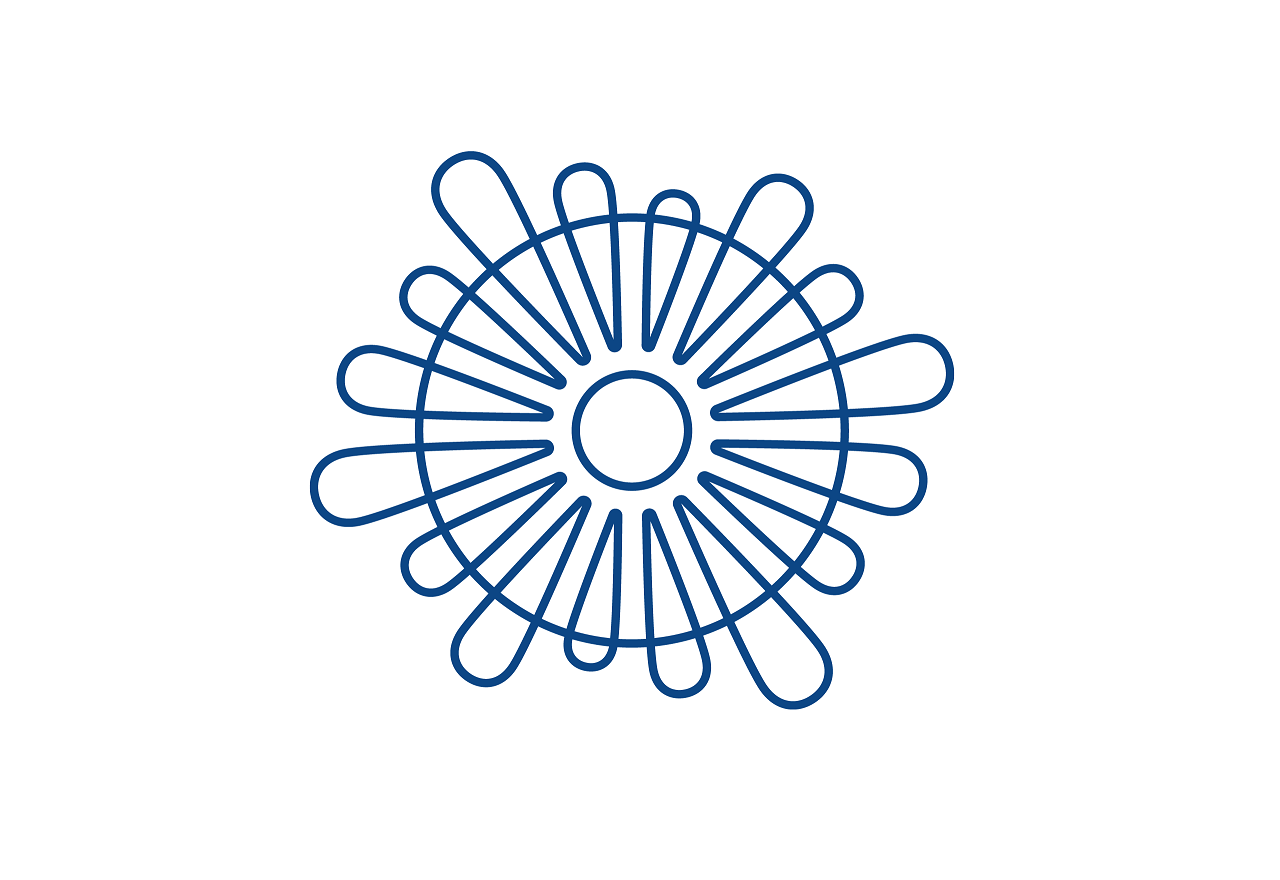 SVEUČILIŠTE U ZADRUDoktorski studijPRIJEDLOG ZA IMENOVANJE MENTORA/KOMENTORA I ZA ODOBRENJE OKVIRNE TEME RADAIspunjen i potpisan obrazac dostavlja se u tiskanom obliku Uredu za poslijediplomske studije na adresu: Sveučilište u Zadru, Ured za poslijediplomske studije, Ruđera Boškovića 5, 23000 ZadarDOKTORAND (popunjavaju i pristupnici za upis na doktorski studij Humanističke znanosti kao prilog natječajnoj dokumentaciji)DOKTORAND (popunjavaju i pristupnici za upis na doktorski studij Humanističke znanosti kao prilog natječajnoj dokumentaciji)DOKTORAND (popunjavaju i pristupnici za upis na doktorski studij Humanističke znanosti kao prilog natječajnoj dokumentaciji)DOKTORAND (popunjavaju i pristupnici za upis na doktorski studij Humanističke znanosti kao prilog natječajnoj dokumentaciji)Ime i prezimeIme i prezimeNaziv studija (smjer)Naziv studija (smjer)Adresa stanovanjaAdresa stanovanjaTelefon/mobitelTelefon/mobitelE-poštaE-poštaSamo za doktorande koji su već upisani na studijAkademska godina upisa na studijSamo za doktorande koji su već upisani na studijMatični broj doktorandaMENTORMENTORMENTORMENTORIme i prezimeIme i prezimeZnanstveno-nastavno/znanstveno zvanjeZnanstveno-nastavno/znanstveno zvanjeZnanstveno područje i polje izbora u zvanje i grana (ako je proveden izbor u granu)Znanstveno područje i polje izbora u zvanje i grana (ako je proveden izbor u granu)Matični broj znanstvenikaMatični broj znanstvenikaMatično visoko učilište/ znanstvena ustanova i adresaMatično visoko učilište/ znanstvena ustanova i adresaPodručje ekspertizePodručje ekspertizeZnanstveni projekt(i) (na kojima je voditelj ili suradnik)Znanstveni projekt(i) (na kojima je voditelj ili suradnik)Popis znanstvenih radova koji se priznaju za izbor u znanstvena zvanja u znanstvenom polju teme doktorata (najmanje tri) u posljednjih pet godina Popis znanstvenih radova koji se priznaju za izbor u znanstvena zvanja u znanstvenom polju teme doktorata (najmanje tri) u posljednjih pet godina Sudjelovanja na međunarodnim znanstvenim skupovima (najmanje jedno) u posljednjih pet godina Sudjelovanja na međunarodnim znanstvenim skupovima (najmanje jedno) u posljednjih pet godina Broj trenutno vođenih aktivnih doktoranada na Sveučilištu u Zadru Broj trenutno vođenih aktivnih doktoranada na Sveučilištu u Zadru Ako se radi o prvom mentorstvu, navesti vrstu osposobljavanja za mentoriranjeAko se radi o prvom mentorstvu, navesti vrstu osposobljavanja za mentoriranjeTelefon/mobitelTelefon/mobitelE-poštaE-poštaIzjava mentora da prihvaća mentorstvo (slobodni stil)Izjava mentora da prihvaća mentorstvo (slobodni stil)KOMENTOR (1)KOMENTOR (1)KOMENTOR (1)KOMENTOR (1)Ime i prezimeIme i prezimeZnanstveno-nastavno/znanstveno zvanjeZnanstveno-nastavno/znanstveno zvanjeZnanstveno područje i polje izbora u zvanje i grana (ako je proveden izbor u granu)Znanstveno područje i polje izbora u zvanje i grana (ako je proveden izbor u granu)Matični broj znanstvenikaMatični broj znanstvenikaMatično visoko učilište/ znanstvena ustanova i adresaMatično visoko učilište/ znanstvena ustanova i adresaPodručje ekspertizePodručje ekspertizeZnanstveni projekt(i) (na kojima je voditelj ili suradnik)Znanstveni projekt(i) (na kojima je voditelj ili suradnik)Popis znanstvenih radova koji se priznaju za izbor u znanstvena zvanja u znanstvenom polju  teme doktorata (najmanje tri) u posljednjih pet godinaPopis znanstvenih radova koji se priznaju za izbor u znanstvena zvanja u znanstvenom polju  teme doktorata (najmanje tri) u posljednjih pet godinaSudjelovanja na međunarodnim znanstvenim skupovima (najmanje jedno) u posljednjih pet godina Sudjelovanja na međunarodnim znanstvenim skupovima (najmanje jedno) u posljednjih pet godina Broj trenutno vođenih aktivnih doktoranada na Sveučilištu u Zadru Broj trenutno vođenih aktivnih doktoranada na Sveučilištu u Zadru Ako se radi o prvom komentorstvu, navesti vrstu osposobljavanja za mentoriranjeAko se radi o prvom komentorstvu, navesti vrstu osposobljavanja za mentoriranjeTelefon/mobitelTelefon/mobitelE-poštaE-poštaIzjava komentora da prihvaća komentorstvo (slobodni stil)Izjava komentora da prihvaća komentorstvo (slobodni stil)KOMENTOR (2)(po potrebi kopirati rubrike za drugog komentora)KOMENTOR (2)(po potrebi kopirati rubrike za drugog komentora)KOMENTOR (2)(po potrebi kopirati rubrike za drugog komentora)KOMENTOR (2)(po potrebi kopirati rubrike za drugog komentora)DOKTORSKI RAD: PRIJEDLOG OKVIRNE TEMEDOKTORSKI RAD: PRIJEDLOG OKVIRNE TEMEDOKTORSKI RAD: PRIJEDLOG OKVIRNE TEMEDOKTORSKI RAD: PRIJEDLOG OKVIRNE TEMEPrijedlog temePrijedlog temeOpis teme koji sadrži: kratak pregled dosadašnjih spoznaja o temi, problem istraživanja, okvirni plan istraživanja i očekivani znanstveni doprinos (do 6000 znakova) (samo za pristupnike za upis na doktorski studij Humanističke znanosti) Opis teme koji sadrži: kratak pregled dosadašnjih spoznaja o temi, problem istraživanja, okvirni plan istraživanja i očekivani znanstveni doprinos (do 6000 znakova) (samo za pristupnike za upis na doktorski studij Humanističke znanosti) Potpis doktoranda  _________________________                  Potpis mentora ___________________________     Potpis komentora (1) ________________________Potpis komentora (2) ________________________Datum Potpis doktoranda  _________________________                  Potpis mentora ___________________________     Potpis komentora (1) ________________________Potpis komentora (2) ________________________Datum Potpis doktoranda  _________________________                  Potpis mentora ___________________________     Potpis komentora (1) ________________________Potpis komentora (2) ________________________Datum Potpis doktoranda  _________________________                  Potpis mentora ___________________________     Potpis komentora (1) ________________________Potpis komentora (2) ________________________Datum 